У складу са чланом 44. Закона о инспекцијском надзору („Службени гласник РС“, бр. 36/15, 44/18 – др. закон и 95/18), Комисији за координацију инспекцијског надзора над пословима из изворне надлежности града Кикинде, Секретаријат за инспекцијске послове Градске управе града Кикинде, Одсек за инспекцијске послове, инспекција за друмски саобраћај, доставља: ГОДИШЊИ ИЗВЕШТАЈ О РАДУИНСПЕКЦИЈЕ ЗА ДРУМСКИ САОБРАЋАЈ ГРАДСКЕ УПРАВЕ ГРАДА КИКИНДЕ ЗА 2020. ГОДИНУОпшти подаци:Број инспектора: 1У извештајном периоду инспекција за друмски саобраћај је вршила надзор према Плану инспекцијског надзора за 2020. годину.Извештај о раду:Инспекција за друмски саобраћај је у 2020. години свакодневно вршила превентивна деловања у виду пружања стручне и саветодавне подршке надзираним субјектима. Достављањем извештаја о самопровери испуњености захтева из контролних листа и самопроцени ризика надзираних субјеката (чланова кикиндских такси удружења), инспекцијски органи су добили информацију о нивоу усклађености пословања и поступања надзираних субјеката са законом и другим прописом. У 2020. години установљен је веома висок ниво усклађености пословања и поступања надзираних субјеката са законом и другим прописима.	Није вршено корективно деловање органа и нису уочени нови нерегистровани субјекти.   Инспекцијски надзори су вршени као ванредни због постојања оправдане бојазни да би обавештење умањило остварење циља инспекцијског надзора. Број инспекцијских надзора извршених самостално је 23, инспекцијских надзора извршених у присуству саобраћајне полиције није било, као ни инспекцијских надзора извршених у присуству инспекцијских органа аутономне покрајине. Инспекцијски надзори нису вршени заједно са другим инспекцијама. У вршењу инспекцијских контрола коришћена су службена возила.Инспекција се у вршењу својих дужности, које су предвиђене законом, строго придржавала поштовања рокова прописаним за поступање инспекције. Инспекција је у 2020. години вршила и друге многобројне активности које су изван делокруга инспекцијских послова. Осим послова из своје надлежности, инспекција за друмски саобраћај је обављала и друге послове по налогу градоначелника, начелника и секретара Секретаријата. У раду инспекције у 2020. години, донесено је 50 решења, 120 записника и осталих аката неопходних за рад инспекцијских органа. Другостепени поступци нису вођени и нису покретани управни спорови.Притужби на рад инспекције за друмски саобраћај Градске управе града Кикинде у предметној години није било.Инспектори, у 2020. години, нису присуствовали обукама у циљу стручног усавршавања.Инспекција за друмски саобраћај је учествовала у изради Одлуке о одржавању улица и путева коју је у 2020. години усвојила Скупштина града Кикинде. У складу са чланом 10. Закона о инспекцијском надзору, инспекција за друмски саобраћај је сачинила План рада за 2021. годину, који је у предлогу достављен Комисији за координацију инспекцијског надзора над пословима из изворне надлежности града Кикинде и Министарству грађевинарства, саобраћаја и инфраструктуре, Сектор за инспекцијски надзор, Републичка инспекција за друмски саобраћај, и након добијања сагласности, објављен на сајту Градске управе града Кикинде.Инспектор за друмски саобраћај                                                                                                 Павле ПоповићДоставити:1. Комисији за координацију инспекцијског надзора над пословима из изворне надлежности града Кикинде2. Архиви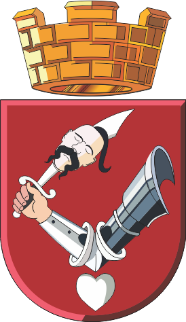 Република СрбијаАутономна Покрајина ВојводинаГРАД КИКИНДАГРАДСКА УПРАВАСекретаријат за инспекцијске послове Број: III-06-344-2-22/2021                          Дана: 26.02.2021. године                                К и к и н д аППТрг српских добровољаца 12, 23300 Кикинда, телефон: 0230/410-219, e-mail: pavle.popovic@kikinda.org.rsТрг српских добровољаца 12, 23300 Кикинда, телефон: 0230/410-219, e-mail: pavle.popovic@kikinda.org.rs